МУНИЦИПАЛЬНОЕ КАЗЕННОЕ ОБЩЕОБРАЗОВАТЕЛЬНОЕ УЧРЕЖДЕНИЕ                                                   «ТЛОХСКАЯ СРЕДНЯЯ ОБЩЕОБРАЗОВАТЕЛЬНАЯ ШКОЛА »  ИМ. С.С. ШАМСУДИНОВА       Принято на общем собрании                                                                                      Утверждаю: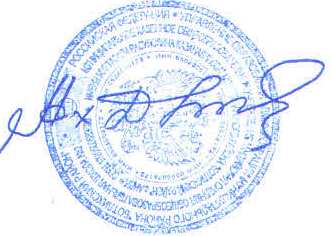        Тлохская СОШ                                                                                                                         Директор школы       Протокол № 1 от 10.12.2019г.                                                                          _________С.Г.Гайдаров                                                                                                                                                 Приказ № 59 от 02.12.2019г.                                                    ЛОКАЛЬНЫЙ АКТ  ПОЛОЖЕНИЕ                    о школьном спортивном клубе (в форме общественного объединения)1. Общие положения1.1. Школьный спортивный клуб (далее - Клуб) является общественным объединением, деятельность которого направлена на привлечение обучающихся общеобразовательного учреждения к систематическим занятиям физической культурой и спортом.1.2. Клуб осуществляет свою деятельность в соответствии с действующим законодательством Российской Федерации, Республики Дагестан, Уставом общеобразовательного учреждения, настоящим Положением.1.3. Деятельность Клуба строится на принципах приоритета общечеловеческих ценностей, охраны здоровья обучающихся; ученического самоуправления; свободного физкультурного образования; воспитания гражданственности и любви к Родине; учета культурно-исторических традиций Республики Дагестан; общедоступности и адаптивности, реализуемых физкультурно-оздоровительных и спортивных программ к уровням и особенностям здоровья, физического развития, физической подготовленности обучающихся.1.4. Клуб осуществляет свою деятельность на основе демократии, гласности, инициативы и самодеятельности своих членов, выборности руководящих органов и отчетности их перед коллективом.1.5. Деятельность Клуба на постоянной основе поддерживается администрацией общеобразовательного учреждения, общественными организациями обучающихся образовательного учреждения, органами управления образованием МР «Ботлихский район».1.6. Положение, в котором конкретизируются задачи и функции применительно к конкретным условиям образовательного учреждения.1.7. Положение (устав) о Клубе утверждается на собрании (конференции) членов Клуба с участием администрации общеобразовательного учреждения.1.8. Клуб может создаваться на базе нескольких общеобразовательных учреждений и иметь статус территориального (межрайонного, районного) клуба.2. Цели и задачи Клуба2.1. Активное содействие физкультурному и духовному воспитанию с крепким здоровьем и высоким уровнем психофизической готовности к труду и защите Родины.2.2. Создание совместно с администрацией общеобразовательного учреждения, общественными организациями обучающихся, другими организациями необходимых условий для развития физической культуры и спорта в общеобразовательных учреждениях, организации досуга обучающихся по спортивным интересам, удовлетворения их потребности в физическом совершенствовании.2.3. Оказание практической помощи членам Клуба в реабилитации, сохранении и укреплении здоровья средствами физической культуры и спорта.2.4. Пропаганда и активное внедрение физической культуры, здорового образа жизни в повседневную жизнь обучающихся и членов их семей.2.5. Физическое воспитание и развитие членов Клуба, формирование знаний и навыков по личной и общественной гигиене, самоконтролю, оказанию первой помощи пострадавшему.2.6. Взаимодействие с детско-юношескими спортивными школами и другими спортивными организациями.3. Содержание работы Клуба3.1. Клуб осуществляет свою деятельность во взаимодействии с администрацией общеобразовательного учреждения и общественными организациями обучающихся общеобразовательного учреждения и выполняет следующие функции:*- организует для обучающихся, работников и членов их семей систематические занятия физической культурой, спортом и туризмом в спортивных секциях и командах, группах оздоровительной направленности, любительских и других объединениях и клубах по интересам, физкультурно-спортивных центрах;*- проводит массовые физкультурно-оздоровительные мероприятия, спортивные праздники, дни здоровья, спартакиады, соревнования. Использует научно-методические рекомендации и передовой опыт работы по развитию физической культуры и спорта;*- проводит работу по физической реабилитации обучающихся, имеющих отклонения в состоянии здоровья и слабую физическую подготовленность;*- организует совместно с учителями физического воспитания ежегодное проведение смотра физической подготовленности обучающихся, сдачу тестов по «Президентским состязаниям». Проводит работу по подготовке членов Клуба к выполнению нормативов и требований ГТО;*- устанавливает и поддерживает связи с детско-юношескими спортивными школами и другими спортивными организациями;*- взаимодействует со средствами массовой информации, размещает информацию о деятельности Клуба на общеобразовательных, молодежных, спортивных Интернет-порталах; *- принимает непосредственное участие в организации работы зимних и летних оздоровительно-спортивных лагерей;*- способствует развитию самодеятельности и самоуправления в работе Клуба.3.2. Совместно с администрацией школы:*- обеспечивает контроль за учебно-тренировочным процессом в секциях, оздоровительных группах, командах Клуба. Формирует сборные команды образовательного учреждения по видам спорта и обеспечивает их участие в спортивных соревнованиях;*- организует и проводит смотры, конкурсы на лучшую постановку массовой физкультурно-оздоровительной и спортивной работы среди классов, учебных групп.4. Органы управления Клуба4.1. Непосредственное руководство деятельностью Клуба осуществляет руководитель (председатель) Клуба.4.2. Органами самоуправления Клуба, является общее собрание членов Клуба и совет Клуба.4.3. Общее собрание членов Клуба созывается по мере необходимости, но не реже одного раза в год. Общим собранием членов Клуба избирается совет Клуба из числа обучающихся, спортсменов-активистов, организаторов физической подготовки классов, родителей, педагогических работников. 4.4. Заседания совета Клуба проводятся не реже одного раза в два месяца.4.5. Совет Клуба:*- принимает решение о названии Клуба;*- утверждает символику Клуба;*- утверждает план работы на год и предоставляет ежегодный отчёт о работе Клуба;*- принимает решения о приеме и исключении членов Клуба;*- организует проведение общешкольных спортивных мероприятий;*- обеспечивает систематическое информирование обучающихся и родителей (законных представителей) о деятельности Клуба;*- обобщает накопленный опыт работы и обеспечивает развитие лучших традиций деятельности Клуба;*- обеспечивает взаимодействие с  учреждениями, общественными организациями, спортивными федерациями  и т.д.;*- готовит предложения руководителю Школы  о поощрении членов клуба, обеспечивших высокие результаты в организационной, физкультурно-оздоровительной спортивно-массовой работе.4.6. Руководитель Клуба осуществляет руководство деятельностью Клуба, ведет его заседания, действует от имени Клуба, представляет его в администрации образовательного учреждения, общественных и государственных организациях.4.7. В классах и учебных группах избирается физкультурный организатор (физорг), который организует спортивно-массовую работу в классах и учебных группах образовательного учреждения.4.8. Для организации работы по различным направлениям деятельности в структуре Клуба могут создаваться комиссии.4.9. Собрания (конференции), заседания руководства Клуба считаются правомочными, если в них участвует более половины членов (делегатов) Клуба, совета Клуба.5. Права Клуба5.1. Клуб образовательного учреждения имеет наименование, флаг, эмблему, вымпел и другую атрибутику, утвержденную собранием (конференцией).5.2. По согласованию с администрацией образовательного учреждения и Клубом Клуб имеет право:*- безвозмездно пользоваться и распоряжаться принадлежащим образовательному учреждению и арендованными им спортивными сооружениями, инвентарем и оборудованием в свободное от учебного процесса время;*- в установленном порядке приобретать и выдавать членам Клуба для пользования спортивный инвентарь и форму;*- привлекать специалистов для разработки оздоровительных, физкультурно-спортивных и туристических программ;*- рекомендовать образовательному учреждению командировать команды, классы, учебные группы, членов Клуба, специалистов физической культуры и спорта, и отдельных спортсменов на соревнования, совещания, семинары;*- проводить учебно-тренировочные сборы для подготовки команд к участию в районных, региональных и всероссийских соревнованиях.6. Члены Клуба, их права и обязанности6.1. Членами Клуба могут быть обучающиеся общеобразовательного учреждения, в котором создан Клуб, а также обучающиеся других общеобразовательных учреждений, их родители, педагогические и другие работники учреждения, принимающие участие в мероприятиях, проводимых Клубом.6.2. Зачисление в Клуб производится по личному заявлению и справке (допуску) лечебного учреждения.            6.3. Члены Клуба имеют право:*- избирать и быть избранными в руководящие органы Клуба;*- заниматься физической культурой, спортом и туризмом в группах, секциях, командах Клуба;*- обучаться и тренироваться на специально организуемых курсах, семинарах и сборах;*- участвовать в физкультурно-оздоровительных мероприятиях, выступать на спортивных соревнованиях, спартакиадах, физкультурных праздниках за свой Клуб;*- пользоваться спортивными сооружениями и инвентарем школы;*- носить спортивную форму, эмблему, значок Клуба;*- обсуждать на собраниях (конференциях) Клуба, пленумах, конференциях, вопросы работы физкультурных организаций, вносить предложения, открыто высказывать и отстаивать свое мнение при выработке и реализации решений, получать информацию о принятых мерах по поставленным вопросам.6.4. Члены Клуба обязаны:*- активно участвовать в работе Клуба, выполнять все решения руководящих органов;*- вести здоровый образ жизни, укреплять свое здоровье, и регулярно заниматься физической культурой и спортом, улучшать свою физическую подготовленность и совершенствовать спортивное мастерство, готовить себя к высокопроизводительному труду и защите Родины;*- показывать пример организованности и дисциплинированности на учебных занятиях, соревнованиях, принимать участие в общественной жизни, в физкультурно-спортивных мероприятиях Клуба;*- помогать Клубу в проведении массовых мероприятий;*- систематически проходить медицинское освидетельствование, соблюдать личную гигиену и требования врачебного контроля;*- иметь собственную тренировочную форму для занятий.7. Финансовая деятельность Клуба7.1. Финансовая деятельность осуществляется согласно смете, утвержденной руководством Клуба и администрацией общеобразовательного учреждения( при выделении денежных средств).7.2. Деятельности Клуба осуществляется за счет бюджетного финансирования.7.3. Руководство Клуба имеет право привлекать дополнительные средства для финансирования его деятельности.8. Реорганизация и прекращение деятельности Клуба8.1. Ликвидация Клуба производятся решением общего собрания (конференции) членов Клуба и администрации общеобразовательного учреждения. 